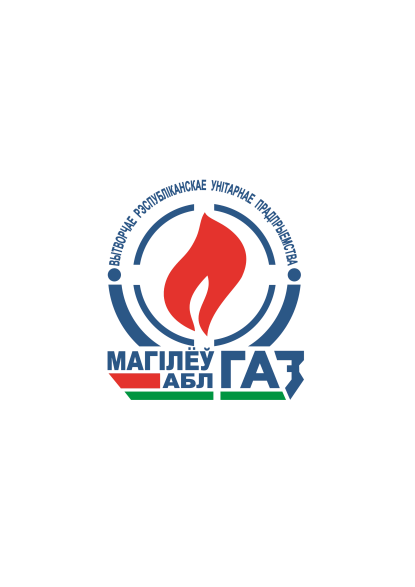 СОХРАНИ СВОЮ ЖИЗНЬКаждый потребитель газа знает, что для безопасной эксплуатации газового оборудования необходимо производить его техническое обслуживание. Однако исправное газоиспользующее оборудование -  это не единственное условие для обеспечения безопасности. Эксплуатируя  газовые котлы и колонки, также нельзя забывать о необходимости своевременной проверки и прочистки  дымовых и вентиляционных каналов. Многие граждане пренебрегают этим требованием, забывая о том, что не выполняя данные работы они подвергают свою жизнь и жизнь своих близких серьезной опасности. Ведь угарный газ, не имеющий ни вкуса, ни цвета, ни запаха является смертельным ядом для человека.Работы по проверке  и прочистке дымовых и вентиляционных  каналов проводятся специализированными организациями с выдачей акта установленной формы, который в обязательном порядке  потребуют работники горгаза при выполнении технического обслуживания или ремонта газового оборудования. Без наличия данного документа, эксплуатация газоиспользующего оборудования ЗАПРЕЩЕНА и оно подлежит отключению.Выполнение работ по повторной проверке и прочистки дымовых и вентиляционных каналов в домах частного сектора допускается собственниками этих домов, прошедшими соответствующее обучение.В целях дополнительных мер безопасности РУП «Могилевоблгаз» рекомендует каждому потребителю газового оборудования с отводом продуктов сгорания устанавливать сигнализаторы угарного газа, которые своевременно предупредят о беде.Безопасность зависит от НАС САМИХ!Берегите себя и своих близких!При запахе газа звоните по телефону 104